Spring Term	10th February 2017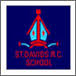 Film Club
The next film club will be on Wednesday 15th February from 3:30 - 5:15pm.  The film shown will be Jungle Book. Only registered children may attend. £1 for a drink and crisps. Parents’ EveningThank you to all the parents who attended these valuable Spring Term meetings this week. As well as the opportunity to meet with the class teacher I am sure you enjoyed seeing the progress made by children in their books. Please do not forget we have an open door policy here at St David’s and you are always welcome to make an appointment to meet with your child’s teacher. Visit by Fr ManselFr Mansel popped into school last Friday on the Feast of St Blaise to tell each class about the story of St Blaise and to bless all our throats. He also enjoyed lunch with our faith council who are continuing to lead our school in prayer and worship.News from our Criw Cymraeg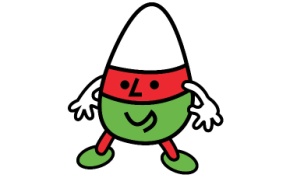 Our Criw Cymraeg are helping to promote the use of Welsh both inside and outside the classroom. They have invited Mr Urdd to our school on Thursday 16th February for a ‘Shwmae Day’ where we will be learning about all things Welsh. The children are invited to come to school wearing red, white or green on this day as part of our special celebration day.Governors’ Meeting with parentsThank you to all parents who meet with governors yesterday. I hope you found it a useful opportunity to ask questions with the governing body. Items raised from this discussion will be taken to the full board meeting at the beginning of March.FOSDA NewsThere is a separate newsletter for FOSDA which has been printed this week. A big thank you to all the parents and carers who work so hard to raise funds and create lovely social events for all our children.  Please see the newsletter for further details.Mary’s Meals - Lenten Charity Fundraising (https://www.marysmeals.org.uk/)The school council have chosen to support the charity Mary’s Meals as part of their Lenten almsgiving this year. The children enjoyed listening to an assembly led by one of our parents and an ambassador for Mary’s Meals, Dr Claire O’Neill. I’m sure they will enjoy the fundraising sponsored pancake toss which will take place on Shrove Tuesday. Please ask your child about Mary’s Meals and what they can do to help.Parent and Pupil Internet safety workshopThis workshop has been offered to parents of pupils in KS2 and will take place on Wednesday 15th February at 2pm in school. Unfortunately, this clashes with a visit of Year 5 pupils to Bishop Vaughan but if those pupils would like to attend the workshop then Mrs Heald will collect them at 1:40pm from Bishop Vaughan School. So far we have received six attendance slips back but the workshop leaders are prepared to still run the session. If you would like your child to be collected from Bishop Vaughan in order to attend the workshop please let school know asap.Angela HealdHeadteacher